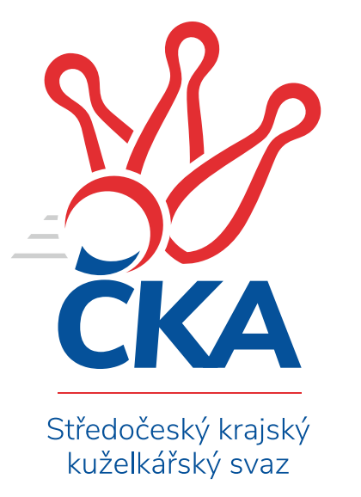 Soutěž: Středočeský krajský přebor I. třídy 2022/2023Kolo: 13Ročník: 2022/2023Datum: 3.2.2023Nejlepšího výkonu v tomto kole: 2651 dosáhlo družstvo: KK SDS Sadská BSouhrnný přehled výsledků:TJ Lhotka	- KK Vlašim B	1:7	2380:2490	5.0:7.0	2.2.KK Kolín B	- KK Kosmonosy C	2:6	2501:2548	4.0:8.0	2.2.KK SDS Sadská B	- KK Jiří Poděbrady B	8:0	2651:2509	7.0:5.0	3.2.TJ Sparta Kutná Hora B	- TJ Sparta Kutná Hora C	2:6	2559:2577	5.0:7.0	3.2.TJ Kovohutě Příbram B	- TJ Sokol Kostelec nad Černými lesy A	6:2	2532:2460	8.0:4.0	3.2.Tabulka družstev:	1.	TJ Lhotka	12	9	0	3	59.5 : 36.5 	81.5 : 62.5 	 2516	18	2.	TJ Sparta Kutná Hora B	12	8	0	4	55.5 : 40.5 	80.0 : 64.0 	 2531	16	3.	KK Jiří Poděbrady B	12	7	0	5	51.5 : 44.5 	76.5 : 67.5 	 2504	14	4.	TJ Sokol Kostelec nad Černými lesy A	12	6	1	5	53.5 : 42.5 	71.5 : 72.5 	 2539	13	5.	KK SDS Sadská B	12	6	1	5	50.0 : 46.0 	74.5 : 69.5 	 2537	13	6.	KK Vlašim B	12	5	2	5	46.5 : 49.5 	74.5 : 69.5 	 2541	12	7.	TJ Kovohutě Příbram B	11	5	1	5	42.5 : 45.5 	58.5 : 73.5 	 2387	11	8.	KK Kosmonosy C	12	5	1	6	49.5 : 46.5 	74.0 : 70.0 	 2459	11	9.	KK Kolín B	12	4	0	8	39.0 : 57.0 	64.5 : 79.5 	 2455	8	10.	TJ Sparta Kutná Hora C	12	4	0	8	34.0 : 62.0 	54.5 : 89.5 	 2370	8	11.	TJ Sokol Benešov C	11	3	0	8	38.5 : 49.5 	70.0 : 62.0 	 2448	6Podrobné výsledky kola: TJ Lhotka	2380		1:7	2490	KK Vlašim B	Jakub Nový	 	 202 	 192 		394 	 1:1 	 396 	 	195 	 201		Vlastimil Pírek	Josef Hejduk	 	 185 	 211 		396 	 1:1 	 420 	 	217 	 203		Vladislav Pessr	Dušan Hejduk	 	 200 	 238 		438 	 2:0 	 385 	 	191 	 194		Pavel Vojta	Karel Nový	 	 190 	 193 		383 	 1:1 	 393 	 	174 	 219		Simona Kačenová	Pavel Nový	 	 196 	 196 		392 	 0:2 	 442 	 	222 	 220		Jan Urban	Martin Čistý	 	 181 	 196 		377 	 0:2 	 454 	 	224 	 230		Miroslav Pessrrozhodčí: Nový PetrNejlepší výkon utkání: 454 - Miroslav Pessr KK Kolín B	2501		2:6	2548	KK Kosmonosy C	Jakub Moučka	 	 172 	 182 		354 	 0:2 	 433 	 	248 	 185		Tomáš Zimmerhakl	Ladislav Hetcl ml.	 	 243 	 237 		480 	 2:0 	 411 	 	199 	 212		Jiří Řehoř	Ladislav Hetcl st.	 	 202 	 208 		410 	 0:2 	 440 	 	231 	 209		Jindřiška Svobodová	Natálie Krupková	 	 224 	 186 		410 	 0:2 	 423 	 	230 	 193		Ladislav Dytrych	Rudolf Zborník	 	 200 	 205 		405 	 1:1 	 413 	 	214 	 199		Ondřej Majerčík	Dalibor Mierva	 	 221 	 221 		442 	 1:1 	 428 	 	188 	 240		Jiří Řehořrozhodčí: Rudolf ZborníkNejlepší výkon utkání: 480 - Ladislav Hetcl ml. KK SDS Sadská B	2651		8:0	2509	KK Jiří Poděbrady B	Jan Suchánek	 	 211 	 197 		408 	 1:1 	 396 	 	214 	 182		Dušan Richter	Jan Dušek	 	 215 	 240 		455 	 1:1 	 444 	 	222 	 222		Jiří Miláček	Jan Svoboda	 	 226 	 235 		461 	 2:0 	 436 	 	221 	 215		Lukáš Štich	Miloš Lédl	 	 241 	 192 		433 	 1:1 	 399 	 	203 	 196		Jitka Vacková	Jan Renka st.	 	 208 	 248 		456 	 1:1 	 413 	 	209 	 204		Ondřej Šustr	Jaroslav Hojka	 	 206 	 232 		438 	 1:1 	 421 	 	220 	 201		Svatopluk Čechrozhodčí: Jan SvobodaNejlepší výkon utkání: 461 - Jan Svoboda TJ Sparta Kutná Hora B	2559		2:6	2577	TJ Sparta Kutná Hora C	Bohumír Kopecký	 	 202 	 201 		403 	 1:1 	 406 	 	212 	 194		Zdeňka Vokolková	Jaroslav Čermák	 	 211 	 210 		421 	 1:1 	 412 	 	201 	 211		Klára Miláčková	Daniel Brejcha	 	 181 	 205 		386 	 1:1 	 427 	 	231 	 196		Jitka Bulíčková	Václav Jelínek	 	 235 	 205 		440 	 1:1 	 442 	 	219 	 223		Markéta Lavická	Václav Pufler	 	 219 	 238 		457 	 1:1 	 426 	 	225 	 201		Ivana Kopecká	František Tesař	 	 232 	 220 		452 	 0:2 	 464 	 	237 	 227		Eva Renkovározhodčí:  Vedoucí družstevNejlepší výkon utkání: 464 - Eva Renková TJ Kovohutě Příbram B	2532		6:2	2460	TJ Sokol Kostelec nad Černými lesy A	Lukáš Chmel	 	 216 	 183 		399 	 1:1 	 395 	 	189 	 206		Veronika Šatavová	Václav Kodet	 	 202 	 212 		414 	 1:1 	 434 	 	188 	 246		Michal Brachovec	Petr Kříž	 	 229 	 184 		413 	 1:1 	 406 	 	197 	 209		Martin Malkovský	Milena Čapková	 	 227 	 207 		434 	 2:0 	 378 	 	197 	 181		Miroslav Šplíchal	Václav Šefl	 	 207 	 217 		424 	 1:1 	 433 	 	193 	 240		Miloslav Budský	Luboš Řezáč	 	 232 	 216 		448 	 2:0 	 414 	 	207 	 207		Jaroslava Soukenkovározhodčí: Zdeněk LukášNejlepší výkon utkání: 448 - Luboš ŘezáčPořadí jednotlivců:	jméno hráče	družstvo	celkem	plné	dorážka	chyby	poměr kuž.	Maximum	1.	Miroslav Pessr 	KK Vlašim B	451.73	300.4	151.3	3.8	6/7	(490)	2.	Karel Drábek 	TJ Sokol Benešov C	443.08	299.1	143.9	4.2	6/6	(473)	3.	Roman Weiss 	KK Kolín B	439.55	299.5	140.1	2.6	5/5	(467)	4.	Vladislav Pessr 	KK Vlašim B	438.40	303.0	135.4	5.4	7/7	(511)	5.	Michal Brachovec 	TJ Sokol Kostelec nad Černými lesy A	438.00	298.6	139.4	5.1	6/6	(482)	6.	Martin Čistý 	TJ Lhotka	437.90	296.2	141.7	4.8	6/7	(468)	7.	Jaroslav Hojka 	KK SDS Sadská B	435.70	302.3	133.4	6.7	5/5	(469)	8.	Jitka Bulíčková 	TJ Sparta Kutná Hora C	435.21	295.5	139.7	6.1	4/5	(472)	9.	Jan Svoboda 	KK SDS Sadská B	433.20	297.0	136.2	4.6	5/5	(465)	10.	Pavel Nový 	TJ Lhotka	432.97	296.6	136.4	5.3	6/7	(467)	11.	Ondřej Majerčík 	KK Kosmonosy C	432.33	296.9	135.4	4.4	3/4	(468)	12.	Vlastimil Pírek 	KK Vlašim B	429.01	297.7	131.3	6.8	7/7	(462)	13.	Jiří Řehoř 	KK Kosmonosy C	428.33	296.7	131.7	6.1	4/4	(465)	14.	Václav Anděl 	KK Jiří Poděbrady B	428.00	300.0	128.1	6.4	5/6	(455)	15.	Jitka Drábková 	TJ Sokol Benešov C	427.39	300.1	127.3	7.1	6/6	(448)	16.	Jitka Vacková 	KK Jiří Poděbrady B	427.20	297.9	129.3	5.6	5/6	(457)	17.	Jaroslava Soukenková 	TJ Sokol Kostelec nad Černými lesy A	426.33	297.2	129.1	6.1	6/6	(452)	18.	Dalibor Mierva 	KK Kolín B	425.78	294.5	131.3	5.9	4/5	(483)	19.	Miloslav Budský 	TJ Sokol Kostelec nad Černými lesy A	424.25	292.7	131.6	8.1	6/6	(494)	20.	Ladislav Hetcl  st.	KK Kolín B	423.46	286.4	137.1	3.8	4/5	(449)	21.	Dušan Hejduk 	TJ Lhotka	421.50	290.6	130.9	6.6	6/7	(440)	22.	Svatopluk Čech 	KK Jiří Poděbrady B	421.44	293.8	127.7	6.4	6/6	(469)	23.	Jiří Miláček 	KK Jiří Poděbrady B	421.31	293.9	127.4	6.5	6/6	(464)	24.	Jaroslav Čermák 	TJ Sparta Kutná Hora B	420.93	290.1	130.9	7.1	5/5	(474)	25.	Václav Šefl 	TJ Kovohutě Příbram B	420.65	294.6	126.1	8.5	5/7	(441)	26.	Bohumír Kopecký 	TJ Sparta Kutná Hora B	420.05	292.0	128.1	7.8	5/5	(441)	27.	Jindřiška Svobodová 	KK Kosmonosy C	418.38	291.8	126.5	8.3	4/4	(452)	28.	Veronika Šatavová 	TJ Sokol Kostelec nad Černými lesy A	418.07	291.5	126.6	6.3	5/6	(441)	29.	Ondřej Šustr 	KK Jiří Poděbrady B	415.56	295.3	120.2	6.9	5/6	(448)	30.	Josef Hejduk 	TJ Lhotka	414.34	286.0	128.4	8.3	7/7	(440)	31.	Jan Dušek 	KK SDS Sadská B	414.00	290.9	123.1	6.9	4/5	(455)	32.	Simona Kačenová 	KK Vlašim B	413.33	289.8	123.5	6.5	7/7	(429)	33.	Marie Šturmová 	KK SDS Sadská B	413.27	284.6	128.7	8.9	5/5	(433)	34.	Jan Suchánek 	KK SDS Sadská B	412.58	286.6	126.0	8.0	4/5	(454)	35.	Petr Kříž 	TJ Kovohutě Příbram B	411.83	287.6	124.3	7.9	6/7	(455)	36.	Miroslav Šplíchal 	TJ Sokol Kostelec nad Černými lesy A	411.56	289.6	121.9	9.1	6/6	(442)	37.	Lukáš Chmel 	TJ Kovohutě Příbram B	411.23	289.4	121.9	9.3	6/7	(449)	38.	Jakub Nový 	TJ Lhotka	411.20	289.1	122.1	9.8	6/7	(429)	39.	Václav Pufler 	TJ Sparta Kutná Hora B	410.78	294.7	116.1	11.9	5/5	(457)	40.	Ivana Kopecká 	TJ Sparta Kutná Hora C	408.77	293.7	115.1	9.4	5/5	(469)	41.	Karel Palát 	TJ Sokol Benešov C	407.39	286.4	120.9	9.8	6/6	(433)	42.	Pavel Vojta 	KK Vlašim B	405.54	281.1	124.4	7.2	7/7	(449)	43.	Jiří Řehoř 	KK Kosmonosy C	404.44	289.5	114.9	9.5	4/4	(489)	44.	David Dvořák 	TJ Sokol Benešov C	403.80	287.2	116.6	9.0	5/6	(439)	45.	Vladimír Klindera 	KK Jiří Poděbrady B	403.60	285.0	118.6	8.3	6/6	(446)	46.	Klára Miláčková 	TJ Sparta Kutná Hora C	403.24	284.4	118.9	9.1	5/5	(431)	47.	Jiří Buben 	KK Kosmonosy C	402.38	290.7	111.7	11.6	4/4	(444)	48.	Patrik Polach 	TJ Sokol Benešov C	401.83	279.9	121.9	10.2	6/6	(432)	49.	Karel Nový 	TJ Lhotka	399.07	288.5	110.6	10.2	5/7	(429)	50.	Milena Čapková 	TJ Kovohutě Příbram B	398.83	278.3	120.5	7.7	6/7	(448)	51.	Miloš Lédl 	KK SDS Sadská B	397.58	283.9	113.7	8.3	4/5	(437)	52.	Václav Kodet 	TJ Kovohutě Příbram B	396.66	278.7	118.0	10.1	7/7	(458)	53.	Dušan Richter 	KK Jiří Poděbrady B	396.60	281.7	114.9	8.0	4/6	(470)	54.	Lukáš Vacek 	KK Kolín B	395.69	285.9	109.8	8.9	4/5	(471)	55.	Václav Jelínek 	TJ Sparta Kutná Hora B	394.83	288.6	106.2	9.8	5/5	(451)	56.	Ladislav Dytrych 	KK Kosmonosy C	389.56	279.4	110.1	12.0	3/4	(467)	57.	Vladislav Tajč 	KK Kosmonosy C	385.25	272.1	113.1	11.6	4/4	(441)	58.	Jaroslav Chmel 	TJ Kovohutě Příbram B	383.00	277.7	105.3	10.5	6/7	(402)	59.	Jakub Moučka 	KK Kolín B	374.50	277.3	97.3	15.4	4/5	(421)	60.	Markéta Lavická 	TJ Sparta Kutná Hora C	365.47	262.5	102.9	14.8	5/5	(442)	61.	Zdeňka Vokolková 	TJ Sparta Kutná Hora C	359.83	270.5	89.3	17.8	4/5	(409)	62.	Miloslav Procházka 	TJ Sokol Benešov C	348.20	252.3	95.9	16.0	5/6	(371)		Jiří Miláček 	KK SDS Sadská B	465.00	306.0	159.0	2.5	1/5	(477)		David Novák 	TJ Sokol Kostelec nad Černými lesy A	464.00	277.0	187.0	0.0	1/6	(464)		Ladislav Hetcl  ml.	KK Kolín B	463.50	312.0	151.5	6.0	2/5	(480)		Jakub Hlava 	TJ Sokol Kostelec nad Černými lesy A	458.00	315.0	143.0	5.0	2/6	(461)		Eva Renková 	TJ Sparta Kutná Hora C	455.32	306.6	148.7	4.9	2/5	(491)		Jan Renka  st.	KK SDS Sadská B	454.60	304.3	150.3	3.3	2/5	(470)		Luboš Řezáč 	TJ Kovohutě Příbram B	448.00	292.0	156.0	4.0	1/7	(448)		Daniel Brejcha 	TJ Sparta Kutná Hora B	446.00	302.0	144.0	5.7	3/5	(466)		Adam Janda 	TJ Sparta Kutná Hora B	444.00	294.7	149.3	6.5	3/5	(477)		Jan Renka  ml.	KK SDS Sadská B	441.40	315.1	126.3	5.3	3/5	(489)		František Tesař 	TJ Sparta Kutná Hora B	439.19	299.4	139.8	4.7	2/5	(471)		Lukáš Štich 	KK Jiří Poděbrady B	437.00	288.5	148.5	3.0	2/6	(438)		Vojtěch Bulíček 	TJ Sparta Kutná Hora B	436.00	294.7	141.3	7.3	3/5	(496)		Tomáš Zimmerhakl 	KK Kosmonosy C	433.13	295.0	138.1	8.5	2/4	(455)		Jan Urban 	KK Vlašim B	429.00	286.5	142.5	4.0	2/7	(442)		Michal Třeštík 	TJ Sokol Kostelec nad Černými lesy A	427.00	305.0	122.0	6.0	1/6	(427)		Michal Hejduk 	TJ Lhotka	426.00	276.0	150.0	8.0	1/7	(426)		Marie Váňová 	KK Vlašim B	422.00	304.0	118.0	11.0	1/7	(422)		Jana Abrahámová 	TJ Sparta Kutná Hora C	420.83	281.3	139.6	5.0	3/5	(467)		Jonathan Mensatoris 	KK Kolín B	420.67	287.3	133.3	7.2	2/5	(453)		Luboš Zajíček 	KK Vlašim B	420.00	293.4	126.6	9.9	4/7	(443)		Dušan Hejduk 	TJ Lhotka	419.00	294.3	124.8	7.6	3/7	(456)		Jakub Vachta 	KK Kolín B	418.38	302.3	116.1	7.8	2/5	(437)		Martin Malkovský 	TJ Sokol Kostelec nad Černými lesy A	416.92	289.3	127.7	6.1	3/6	(442)		Miroslav Drábek 	TJ Sokol Benešov C	416.27	286.3	129.9	6.9	3/6	(446)		Luboš Brabec 	TJ Sokol Benešov C	413.00	282.0	131.0	10.0	1/6	(413)		Pavel Holoubek 	KK Kolín B	409.50	296.2	113.3	10.2	2/5	(422)		Natálie Krupková 	KK Kolín B	400.00	281.0	119.0	10.0	1/5	(410)		František Zahajský 	TJ Sokol Kostelec nad Černými lesy A	398.00	292.0	106.0	12.5	2/6	(425)		Tomáš Hašek 	KK Vlašim B	393.00	289.0	104.0	11.0	1/7	(393)		Hana Barborová 	TJ Sparta Kutná Hora C	391.33	276.0	115.3	11.3	3/5	(402)		Rudolf Zborník 	KK Kolín B	387.95	276.5	111.5	10.9	3/5	(409)		Martin Šatava 	TJ Sokol Kostelec nad Černými lesy A	387.00	282.0	105.0	12.0	1/6	(387)		Marie Adamcová 	TJ Sparta Kutná Hora C	384.72	271.8	112.9	12.3	3/5	(443)		František Pícha 	KK Vlašim B	382.50	280.0	102.5	11.5	1/7	(389)		Vladimír Pergl 	TJ Kovohutě Příbram B	382.00	277.0	105.0	12.0	1/7	(382)		Luboš Trna 	KK Vlašim B	373.00	272.0	101.0	15.0	1/7	(373)		Miloš Brenning 	TJ Kovohutě Příbram B	368.75	269.3	99.5	12.9	4/7	(411)		Tomáš Pekař 	KK Kolín B	365.00	263.0	102.0	20.0	1/5	(365)		Radek Vojta 	KK Vlašim B	355.00	252.0	103.0	17.0	1/7	(355)Sportovně technické informace:Starty náhradníků:registrační číslo	jméno a příjmení 	datum startu 	družstvo	číslo startu27014	Jan Urban	02.02.2023	KK Vlašim B	1x
Hráči dopsaní na soupisku:registrační číslo	jméno a příjmení 	datum startu 	družstvo	27019	Markéta Lavická	03.02.2023	TJ Sparta Kutná Hora C	Program dalšího kola:14. kolo9.2.2023	čt	18:00	KK Kosmonosy C - TJ Sparta Kutná Hora B	9.2.2023	čt	18:00	TJ Sparta Kutná Hora C - KK SDS Sadská B	10.2.2023	pá	17:00	TJ Sokol Kostelec nad Černými lesy A - TJ Sokol Benešov C	10.2.2023	pá	17:00	KK Vlašim B - KK Kolín B	10.2.2023	pá	17:00	KK Jiří Poděbrady B - TJ Kovohutě Příbram B				-- volný los -- - TJ Lhotka	Nejlepší šestka kola - absolutněNejlepší šestka kola - absolutněNejlepší šestka kola - absolutněNejlepší šestka kola - absolutněNejlepší šestka kola - dle průměru kuželenNejlepší šestka kola - dle průměru kuželenNejlepší šestka kola - dle průměru kuželenNejlepší šestka kola - dle průměru kuželenNejlepší šestka kola - dle průměru kuželenPočetJménoNázev týmuVýkonPočetJménoNázev týmuPrůměr (%)Výkon1xLadislav Hetcl ml.Kolín B4804xMiroslav PessrVlašim B112.454545xEva RenkováKutná Hora C4641xLadislav Hetcl ml.Kolín B112.114803xJan SvobodaSadská B4611xLuboš ŘezáčPříbram B110.244481xVáclav PuflerKutná Hora B4571xJan UrbanVlašim B109.484424xJan Renka st.Sadská B4561xDušan HejdukLhotka108.494381xJan DušekSadská B4555xEva RenkováKutná Hora C108.37464